Verification of PI6C10806B IBIS modelIntroduction: to verify the correlation between the ibis model and hspice model, we need to do some simulations: The frequency of signal is 20MHz: Vin  in  0  pulse (0 pwr 0 0.1n 0.1n 24.9n 50n)Without any load to the OUTPUTAdd 50Ω resistor to 1/2 VDD, and 5pf pull-down capacitance to the OUTPUTAdd 50Ω resistor to 1/2 VDD directly:Add 50Ω resistor between OUTPUT and out1, and then add 100Ω Pull-Up and 100Ω pull-down resistors to out1:Add 33Ω resistor, 5 inches trace and 5pf pull-down capacitance to the OUTPUTConclusion:Without any load to the output, the simulation result of IBIS model is ideal, while Add 50Ω pull-down resistor to the output, the result is a little bad with obvious undershoot.Simulation Result:Without any load to the output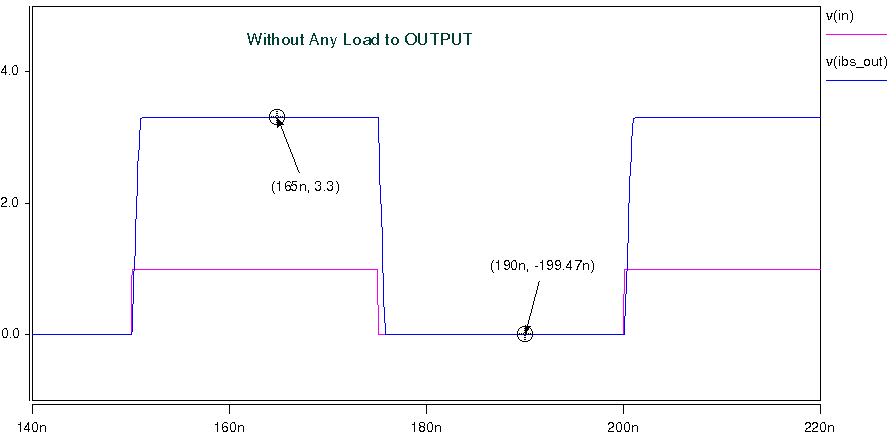 Add 50Ω resistor to 1/2 VDD, and 5pf pull-down capacitance to the OUTPUTAdd 50Ω resistor to 1/2 VDD directly: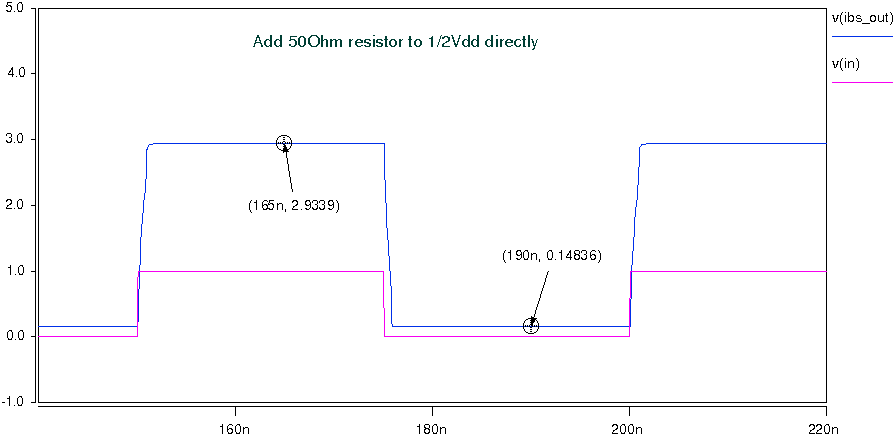 Add 50Ω resistor between OUTPUT and out1, and then add 100Ω Pull-Up and 100Ω pull-down resistors to out1: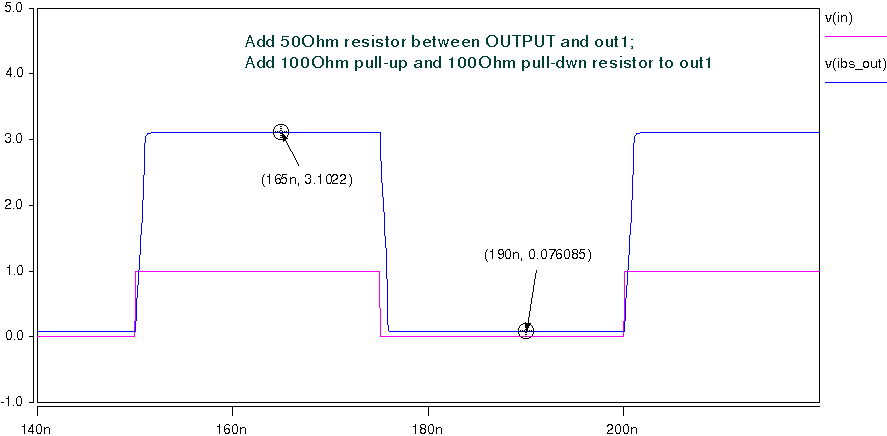 Add 33Ω resistor, 5 inches trace and 5pf pull-down capacitance to the OUTPUT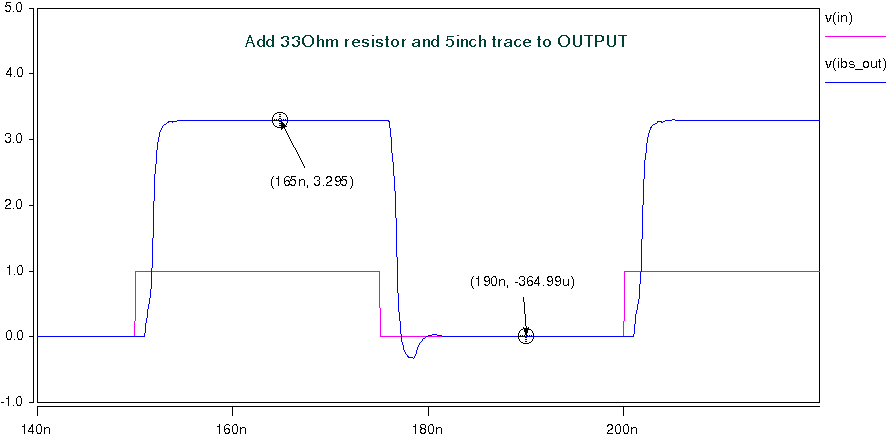 